Уважаемые родители!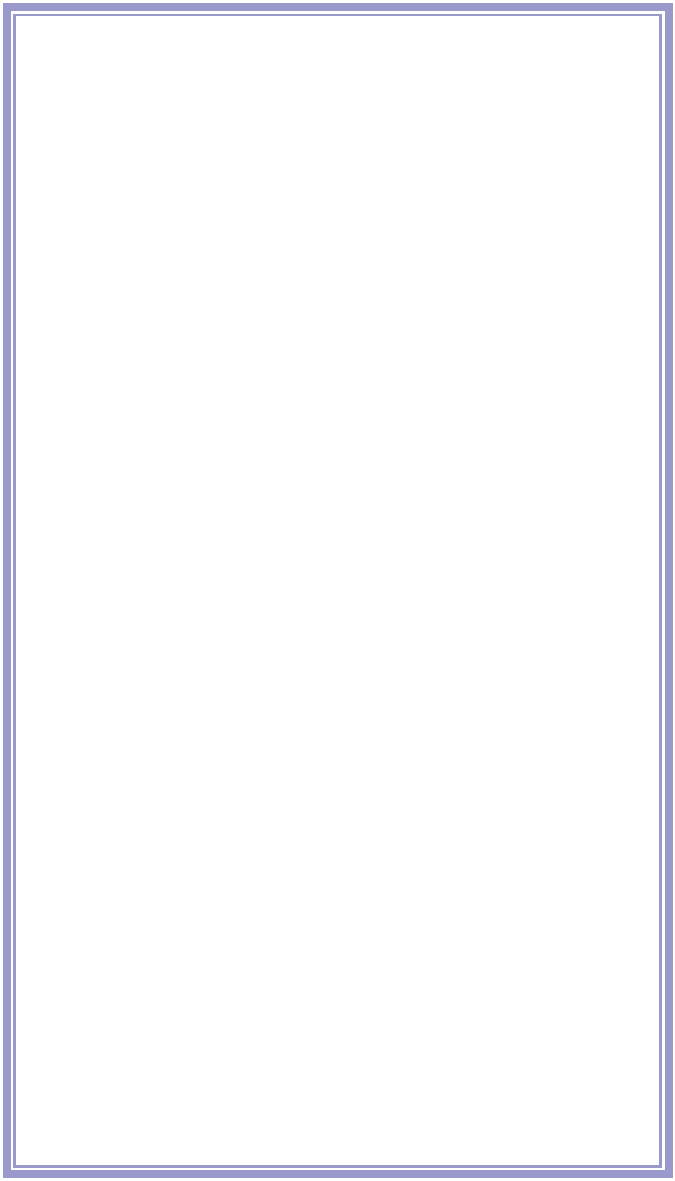 Мы готовы ответить на вопросы, свя-занные с развитием и образованием Ваших детей, и оказать Вам консульта-тивную помощь на б е з в о зм е з д но й о с н ов е .Услуги психолого-педагогической, методической и консультативной помощи по вопросам развития, обучения и воспитания ребенка оказываются опытными и квалифицированными специалистами:   п с и х о л о  г о м  ,  л о г о п е д о м  .Специалисты будут работать с Вами по Вашему запросу и по интересующей Вас тематике.Вы можете оценить качество оказан-ной услуги:заполнив анкету при встрече со специалистом.Нам важно Ваше мнение!Мы надеемся на активноесотрудничество с Вами!+7 (39156) 35- 1-24Е-mail: elena-anikina2171@mail.ruКонтакты:662265 с. Солгон, ул. Харченко, д. 7  Телефон: +7(39156 ) 35 1 24Запись по телефону:Телефон: +7 913 570 42 44E-mail:Nechaeva_OV_80@mail.ru elena-anikina2171@mail.ru 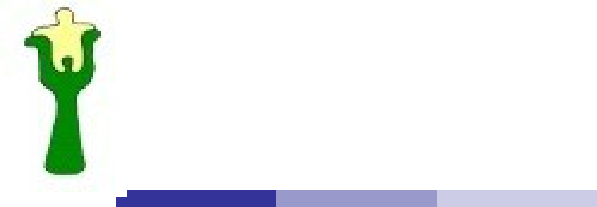                  МБДОУ                 «Солгонский детский сад»Что должен знать ребенок к школе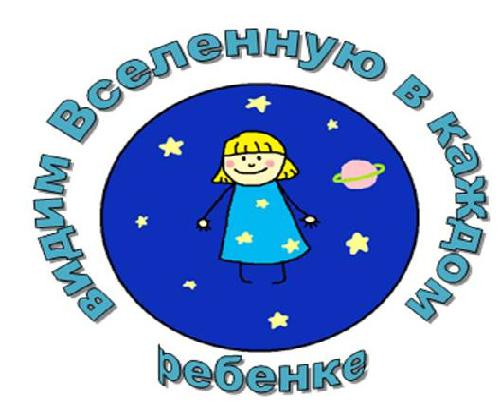 Времена годаЗимние месяцаВесенние месяцаЛетние месяцаОсенние месяцаДни недели Части суток – утро, день, вечер, ночьСемья- дедушка, бабушка, мама, папа, сестра, брат, яИгрушкиШкольные принадлежности – пенал, карандаш, тетрадь, учебникЖивая природа- человек, звери, птицы, рыбы, насекомые, растенияНеживая природа – небо, солнце, воздух, ветер, вода, камниНеодушевленные предметы - стул, книга, карандаш, гвоздь, телевизор, сумка, очки, пенал Мебель – кровать, шкаф, кресло, комод, стул, стол, полка,  Транспорт – автобус, машина, троллейбус, трамвай, велосипед Макаронные изделия – лапша, спагетти, ракушки Хлебобулочные изделия – калач, батон, булка, Мясо – говядина, баранина, свинина, конина, крольчатина, дичьМолочные продукты – молоко, сметана, сыр, творог, масло, йогурт, Вещи, которые сделал человек – дом, дорога, стул, книга, компьютер, телевизор, диван, кресло, зеркало, ткань, брюкиДрагоценные металлы- золото, серебро, платина Простые металлы – железо, сталь, олово, свинец, ртуть Драгоценные  камни- сапфир, алмаз(бриллиант), жемчуг, рубин, изумруд, Простые камни – кремень, гранит, базальтНасекомые - бабочка, жук, комар, пчела, оса, стрекоза, кузнечик, муравей, саранча, Домашние животные – собака, кошка, корова, свинья, коза, баран, лошадь, кроликХищные животные – волк, лиса, лев, тигр, ёж Водный транспорт – корабль, лодка, катер, катамаран Овощи – морковь, капуста, картофель, редис, тыква, свёкла, огурец, помидор Фрукты – яблоко, груша, вишня, дыня, манго, киви, инжир, виноград, апельсин, мандаринТравоядные животные – лось, корова, коза, лошадь, заяц Грызуны – мышь, заяц, белка, бобрЗемноводные – лягушка, жаба, тритон, ящерица Птицы – сорока, ворона, воробей, голубь, орёл, трясогузка, перепел, куропатка, фазан, фламинго,  Перелетные птицы – аист, лебедь, снегирь, дятел Оседлые птицы – воробей, ворона, голубь, сорока Домашние птицы – курица, петух,   гусь, утка, индюкОдежда – куртка, пальто, шапка, брюки, кофта, шорты, платье, сарафан, юбка, блузкаГоловные уборы – шапка, шляпа, панама, кепка, платок Обувь – кроссовки, кеды, сапоги, ботинки, сандалии, шлёпки, туфли, валенки Воздушный транспорт – самолёт, ракета, планерМясные продукты – колбаса, сосиски, ветчина, мясо, салями Кондитерские изделия – торт, булочка, пирог, чебурек, печенье, конфеты, мармелад